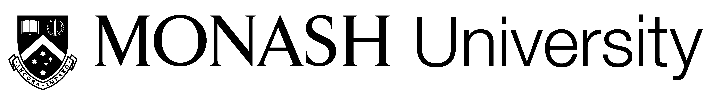 NameDepartment/FacultyUnit nameUnit course codeTeaching periodTeaching locations (campuses)Please structure your list in whatever way suits the unit content e.g. by topic or week.Please indicate (X) special access conditions: Please indicate (X) special access conditions: Please indicate (X) special access conditions: Full citation of resource (e.g. Smith, K. Sample resources for study. 2nd ed. 2014)Week/Topic3 hour loan(Law, Matheson Multimedia, Peninsula and Pharmacy only)Overnight7 day loan